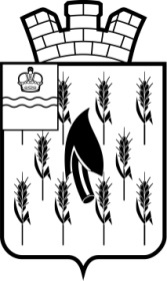 СОБРАНИЕ ПРЕДСТАВИТЕЛЕЙГОРОДСКОГО ПОСЕЛЕНИЯ«ПОСЕЛОК ВОРОТЫНСК»РЕШЕНИЕ              В соответствии с Федеральным законом от 22.11.1995 N 171-ФЗ "О государственном регулировании производства и оборота этилового спирта, алкогольной и спиртосодержащей продукции и об ограничении потребления (распития) алкогольной продукции", постановлением Правительства РФ от 27.12.2012 N 1425 "Об определении органами государственной власти субъектов Российской Федерации мест массового скопления граждан и мест нахождения источников повышенной опасности, в которых не допускается розничная продажа алкогольной продукции, а также определении органами местного самоуправления границ прилегающих к некоторым организациям и объектам территорий, на которых не допускается розничная продажа алкогольной продукции",Законом Калужской области от 28.02.2011 N 122-ОЗ "Об административных правонарушениях в Калужской области" Собрание представителей РЕШИЛО:1. В связи с прекращением права собственности ООО «Управляющей компании «Воротынский рынок» на земельный участок с кадастровым номером 40:01:030412:966, расположенного по адресу: п.Воротынск, ул.Школьная, д.17а , исключить пункт 14 «Розничный рынок: ООО «Управляющая компания «Воротынский рынок» расположенный по адресу: п.Воротынск, ул.Школьная, д.17а» из приложения №2 к Решению Собрания представителей ГП «Поселок Воротынск» от 22.08.2017г. №33  «Перечень организаций и объектов, на прилегающих территориях, к которым не допускается розничная продажа алкогольной продукции на территории городского поселения «Поселок Воротынск». 2. Разместить на официальном сайте Администрации ГП «Поселок Воротынск» .3.Копию настоящего Решения направить в Министерство конкурентной политики Калужской области.4.Настоящее Решение вступает в силу со дня его принятия и подлежит опубликованию (обнародованию). от 30 марта 2021 г. №07№07О внесении изменений в решение Собрания представителей ГП «Поселок Воротынск» от 22.08.2017г. №33 «Об определении границ прилегающих к некоторым организациям и объектам территории, на которых не допускается розничная продажа алкогольной продукции»О внесении изменений в решение Собрания представителей ГП «Поселок Воротынск» от 22.08.2017г. №33 «Об определении границ прилегающих к некоторым организациям и объектам территории, на которых не допускается розничная продажа алкогольной продукции»Глава ГП «Поселок Воротынск»О.И.Литвинова